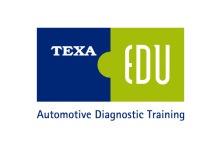 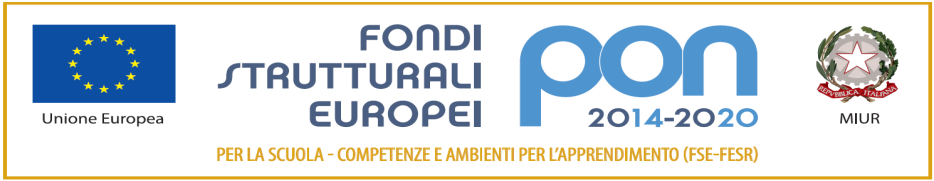 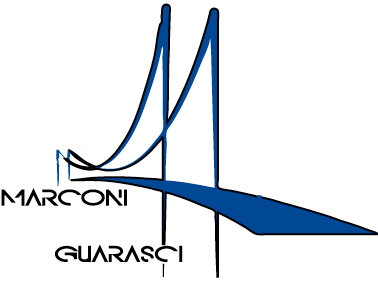 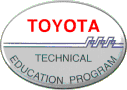        I.I.S. IPSIA“Marconi” Cosenza LS-ITE “Guarasci” RoglianoSEDE: Cosenza IPSIA Diurno e Corso SeraleSEDE: Montalto Uffugo  IPSIA – ITI (Chimica Ambientale)SEDE: Rogliano  Liceo  Scientifico –  Ist. Tec. EconomicoPROPOSTE DI PCTO PER L'A.S. 2020/21LabEnergia Percorso per le Competenze Trasversali e l'Orientamento di Leroy Merlin dedicato all'energia: clicca QUI per informazioniPiattaforma di crowdfunding dedicato alla scuola a fruizione gratuita (eventuale inserimento come compito di realtà all’interno di un PCTO): clicca QUI per informazioniProposte di PCTO on line di grandi imprese: clicca QUI per informazioniFondazione Pirelli: proposte di percorsi online gratuiti della fondazione Pirelli: clicca QUI per informazioniRepubblica@Scuola: cfr allegato  La Fabbrica è lieta di informarla che è tutto pronto per la nuova stagione di Repubblica@Scuola, il progetto didattico di Repubblica.it completamente gratuito e riconosciuto dai più importanti organismi internazionali, come il World Young Reader Network, e vincitore del premio mondiale per l’informazione Wan – Ifra.